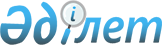 Об образовании избирательных участков в Амангельдинском районе
					
			Утративший силу
			
			
		
					Решение акима Амангельдинского района Костанайской области от 17 ноября 2011 года № 5. Зарегистрировано Управлением юстиции Амангельдинского района Костанайской области 18 ноября 2011 года № 9-6-135. Утратило силу решением акима Амангельдинского района Костанайской области от 16 ноября 2018 года № 9
      Сноска. Утратило силу решением акима Амангельдинского района Костанайской области от 16.11.2018 № 9 (вводится в действие по истечении десяти календарных дней после дня его первого официального опубликования).
      В соответствии со статьей 23 Конституционного Закона Республики Казахстан от 28 сентября 1995 года "О выборах в Республике Казахстан" по согласованию с районной избирательной комиссией РЕШИЛ:
      1. Образовать избирательные участки на территории Амангельдинского района согласно приложению.
      2. Контроль за исполнением настоящего решения возложить на руководителя государственного учреждения "Аппарат акима Амангельдинского района".
      3. Настоящее решение вводится в действие после дня его первого официального опубликования.
      СОГЛАСОВАНО:   
      Председатель районной   
      избирательной комиссии   
      __________ А. Ибраева    Избирательные участки на территории Амангельдинского района
      Сноска. Приложение - в редакции решения акима Амангельдинского района Костанайской области от 28.02.2014 № 1; (вводится в действие по истечении десяти календарных дней после дня его первого официального опубликования); с изменениями, внесенными решением акима Амангельдинского района Костанайской области от 10.11.2015 № 16 (вводится в действие по истечении десяти календарных дней после дня его первого официального опубликования).
       Избирательный участок № 213
      В границах села Жетибай.
      Избирательный участок № 214
      В границах села Кумкешу.
      Избирательный участок № 215
      В границах села Айтбай.
      Избирательный участок № 216
      В границах села Амангельды: улицы Б.Байкадамова 16, 18/1, 18/2, 18/3, 18/4, 18/5, 18/6, 18/7, 20/1, 20/2, 20/3, 20/4, 27, 29/1, 29/2, 31/1, 31/2, 33/1, 33/2, 35, 39/1, 39/2, А.Дуйсенбина 22/1, 22/2, 25/1, 25/2, 25/3, 25/4, 26, 27/1, 27/2, 27/3, 27/4, 27/5, 27/6, 27/7, 27/8, 28, 29/3, 30, 31/1, 31/5, 31/7, 31/9, 34, М.Дулатова 11, 13/1, 13/2, 15, 17, 18, 19, 20, 21, 22, 24 А, 24 Б, 23, 25, 27, 29/1, 29/2, 30/1, 30/2, 31А, 42, 38/1,38/2, Д.Есщанова 1, 3, 5, 7, 9, 11, 13, 15, 19 А, 19 Б, 21,  Жалдама 1, 3, 5, 6, 23, К.Канжыгалина 1, 2, 3, 4, 5, 6, 7, 8, 9, 10, 12,  Б.Майлина 21, 25 А, 25, 27, М.Маметовой 1, 3, 5, 7/1, 7/2, 9/1, 9/2, 11/1, 11/2, 13/1, 13/2, 15/1, 15/2, 19, 25/1, 25/2, Сейдахмет акына 1, 2, 3/1, 3/2, 4, 5/1, 5/2, 6, 7/1, 7/2, 7/3, 8/1, 8/2, 8/3, 12 А, 13, 15, 19, 20 А, 23, 25, 27/1, 27/2, 29/1, 29/2, Танаткан палуана 1/1, 1/2, 3/1, 3/2, 4 5/1, 5/2, 6, 7/1, 7/2, 9/1, 9/2, Матибай акына 1/1, 1/2, 1/3, 3/1, 3/2, 5/1, 5/2, 6, 7, 9.
      Избирательный участок № 217
      В границах сел Амантогай и Каракудык.
      Избирательный участок № 218
      В границах села Жалдама.
      Избирательный участок № 219
      В границах села Шакпак.
      Избирательный участок № 220
      В границах села Тасты.
      Избирательный участок № 221
      В границах села Горняк.
      Избирательный участок № 222
      В границах села Карынсалды.
      Избирательный участок № 223
      В границах села Степняк.
      Избирательный участок № 224
      В границах села Жанатурмыс.
      Избирательный участок № 225
      В границах села Уштогай.
      Избирательный участок № 226
      В границах села Аксай.
      Избирательный участок № 227
      В границах села Амангельды: улицы А.Байтурсынова 1, 2, 3, 4, 5/1, 5/2, 7/1, 7/2, 8/1, 8/2, 10/1, 10/2, 11, 13/1, 13/2, 14, 15/1, 15/2, 15/3, 16/1, 16/2, 19, 20, 21, 24, 26, 27/1, 27/2, 28, 29/1, 29/2, 30/1, 30/2, 31/1, 31/2, 33/1, 33/2, 34, 35/1, 35/2, 36, 37/1, 37/2, 41, 52, 54, 56, 58, Д.Божманова 1/1, 1/2, 2, 6, 7, 9, 10, 10/1, 10/2, 11, 12/1, 12/2, 13, 15/1, 15/2, 16, 18/1, 18/2, 20/1, 20/2, 21/1, 21/2, 22/1, 22/2, 23, 24, 25, 26/1,26/2, 27/1, 27/2, 28, 29/1, 29/2, 30, 31/1,31/2, 32, 33/1, 33/2, 35/1, 35/2, 36, 37, 42/1, 42/2, 43/1, 43/2, 45/1, 45/2, 55/1, 55/2, 72/1, 72/2, Ю.Гордеева 3/1, 3/2, 4, 5, 6, 7, 8, 9, 10, 11, 12, 14, 17, 19, 20, 21, А.Дуйсенбина 37/1, 37/2, 38, 39, 41/1, 42/1, 42/2, 43/1, 43/2, 44/1, 44/2, 44/3, 45, 47, 47/1, 47/2, 47/3, 47/5, 47/6, 47/7, 49/1, 49/2, 52/1, 52/2, 53, 54, 55/1, 55/2, 56/1, 56/2, 57/1, 57/2, 58, 60, 61/1, 61/2, 62, 63, 64/1, 64/2, 66/1, 66/2, М.Дулатова 31 Б, 33/1,33/2, 35, 36, 37, 37/1, 37/4, 39, 43/1, 43/2, 44, 46, 47, 48, 49, 50, 52, 53, 54 А, 54 Б, 55, 58, 60, 62, 65, 66, 74,  Д.Есщанова 2, 4/1, 4/2, 6, 8, 20, 25, 27, 28, 29/1, 29/2,  31, 33, 35, 39, Жалдама 10, 31, 33, 35, 39, 41, 43, 45, 49, 76, Матибай ақына  2, 4, 6, 8, 10, 12, 14, 15/1, 15/2, 16, 17, 18, 19, 20, 22, 24, 26, Сейдахмет акына 12/1,12/2, 14/1, 14/2, 16/1, 16/2, 18/1, 18/2, 20 Б, 24, 26, 28, 31, 40, 41, Торгай 1, 2, 3, 4/1, 4/2, 5, 6, 7, 8, 9, 10, 11/1, 11/2.
      Избирательный участок № 228
      В границах села Амангельды: улицы Абая 1, 2, 3, 4, 5, 6, 7, 8, 9, 10/1, 10/2, 11, 12, 13, 14/1, 14/2, М.Ауезова 1/1,1/2, 2/1, 2/2, 3, 4, 5/1, 5/2, 6/1, 6/2, 7/1, 7/2, Н.Ахметбекова 1/1, 1/2, 2, 3/1, 3/2, 4/1, 4/2, 5/1, 5/2, 6/1, 6/2, 7/1, 7/2, 8/1, 8/2, 9/1, 9/2, 10/1, 10/2, 11/1, 11/2, 12/1, 12/2, 12/3, 13/1, 13/2, 13/3, 14 А, 14/1, 14/2, 14/3, 15, 17/1, 17/2, 18/1, 18/2, 19/1, 19/2, 20/1, 20/2, 20/3, 21/1, 21/2, 22/1, 22/2, 22/3, 23/1, 23/2, 24/1, 24/2, 25/1, 25/2, 26, Б.Байкадамова           1 А, 1/1, 1/2, 1/3, 1/4, 2, 3/1, 3/2, 3/3, 3/4, 3/5, 4/1, 4/2, 5, 6/1, 6/2, 6/3, 7/1, 7/2, 8, 9/1, 9/2, 10, 11/1, 11/2, 12/1, 12/2, 13/1, 13/2, 13/3, 15/1, 15/2, 15/3, 17/1, 17/2, 18/1, 18/2, 19/1, 19/2, 21/1, 21/2, 23/1, 23/2, 25/1, 25/2, А.Дуйсенбина 1/1, 1/2, 1/4, 2, 3/1, 3/2, 3/3, 5/1, 5/2, 5/3, 5/4, 6/1, 6/2, 7/1, 7/2,8/1, 8/2, 8/3, 9 А, 9/1, 10/1, 10/2, 11/1, 11/2, 12/1, 12/2, 12/3, 12/4, 13/1, 13/2, 13/3, 13/4, 15/1, 15/2, 15/3, 17, 20, М.Дулатова 1, 2/1, 2/2, 4/1, 4/2, 5/1, 6, 7, 8/1, 8/2, 9, 10, 12, 14, 16, Б.Майлина 1/1, 1/2, 2, 3/1, 3/2, 4/1, 4/2, 5/1, 5/2, 6/1, 6/2, 7/1, 7/2, 8/1, 8/2, 9/1, 9/2, 10, 11/1, 11/2, Наурыза 1/1, 1/2, 2/1, 2/3, 3/1, 3/2, 4, 5/1, 5/2, 6/1, 6/2, 7/1,7/2, 8/1, 8/2, 9/1, 9/2, 10/1, 10/2, 11/1, 11/2, 12/2, 12/2, 14/1, 14/2, 16/1, 16/2, 18/1, 18/2, 20/1, 20/2, Сатыбалды Ишана  2, 3/1, 3/2, 4/1, 4/2, 5/1, 5/2, 7, 9/1, 9/2, 11/1, 11/2, 13/1, 13/2, 14/1, 14/2.
      Избирательный участок № 229
      В границах села Амангельды: улицы С.Байдаулетова 1/1, 1/2, 3/1, 3/2, 4/1, 4/2, 5/1, 5/2, 7/1, 7/2, 9/1, 9/2, 11/1, 11/2, 13/1, 13/2, 15/1, 15/2, А.Байтурсынова 43/2, 45, 47/1, 47/2, 51/1, 51/2, 53, 57, 59/1, 59/2, 61/1, 61/2, 62/1, 62/2, 63, 65, 64/2, 67, 68,74, Т.Бодамбаева 1/1, 1/2, 2/1, 2/2, 3/1, 3/2, 4/1, 4/2, 4/3, 4/4, 5/1, 5/2, 6/1, 6/2, 6/3, 6/4, 7/1, 7/2, 8/1, 8/2, 8/3, 8/4, 9/1, 9/2, 10/1, 10/2, 11/1, 11/2, 12/1, 12/2, 13, 14/1, 14/2, 15/1, 15/2,16, 17/1, 17/2, 18/1, 18/2, 19/1, 19/2, 22/1, 22/2, 23, 29, Ш.Дауылбаевой 1/1, 1/2, 2/1, 2/2, 3/1, 3/2, 4/1, 4/2, 5/1, 5/2, 6/1, 6/2, 7/1, 7/2, 8/1, 8/2, 9/1, 9/2, 10/1, 10/2, 11/1, 11/2, 12, Жауке батыра 1, 3, 5, 7, Иман батыра 1, 3, 5, 7, Г.Касымова  3, 4, 6, 8, 10, 14, Кошкар батыра 1, 2, 3, 5, М.Маметовой  6/1, 6/2, 8, 14/1, 14/2, 16/1, 16/2, 18/1, 18/2, 20/1, 20/2, 22/1, 22/2, 24/1, 24/2, 26/1, 26/2, 27, 29/1, 29/2, 30/1, 30/2, 31/1, 31/2, 32/1, 32/2, 33/1, 33/2, 34, 35/1, 35/2, 37/1, 37/2, 39, 41, 43/1, 43/2, 45/1, 45/2, 45/3, 49/1, 49/2, 53, 57, С.Мауленова 1/1, 1/2, 2/1, 2/2, 3/1, 3/2, 4/1, 4/2, 5/1, 5/2, 6, 7/1, 7/2, 8/1, 8/2, 9/1, 9/2, 10/1, 10/2, 11/1, 11/2, 12 А, 14, 16, 18/1, 18/2, 20,1, 20/2, 22/1, 22/2, 24/1, 24/2, 30/1, 30/2, 32/1, 32/2, 34/1, 34/2, 38/1, 38/2, Тойтобе 1, 2, 4, 5, 7, 8, 9, 11, 13, 17, 19, 21/1, 23/2, 25, 27, 29, 37, 39, 43, 47, 49, 51.
      Избирательный участок № 230
      В границах села Амангельды: улицы Д.Божманова 30/1, 30/2 , 39, 44/1, 44/2, 46/1, 46/2, 47, 48/1, 48/2, 49, 49/2, 50/1, 50/2, 51/1, 51/2, 53/1, 53/2, 54/1, 54/2, 60/1, 60/2, 62, 69, 70/2, 81/1,81/2, 85/1, 85/2, 87/1, 87/2, М.Ермаганбетова 1, 2, 3/1, 3/3, 4, 7, 8, 9/1, 9/2, 10, 11/1, 11/2, 13/1, 13/2, 15/1, 15/2, 17/1, 17/2, 19/1, 19/2, 21, Кейки батыра 1, 2/1, 2/2, 3, 4, 4/2, 5/1, 5/2, 6/1, 6/2, 7, 9, 10/1, 10/2, 11/1, 11/2, 12/1, 12/2, 13/1, 13/2, 15, 16/1, 16/2, 17, 19/1, 19/2, 21, 23/1, 23/2, 25, 27/1, 27/2, 29/2, 37/1, 39/2, 41/1, 41/2, 43/1, 43/2, С.Мауленова 12/1, 17/2,19/1,19/2, 21/1, 21/2, 23, 25, 27, 29, 31, 33, 35, 37, 39, 40, 42/1, 42/2, 44/1, 44/2, 46/1, 46/2, 48/1, 48/2, 50/1, 50/3, 52/1, 52/2, 54/1, 54/2,   56/1, 56/2, 58/1, 58/2, 60/1, 60/2, 62/1, 62/2, 64/1, 64/2, 68, 70/1, 70/2, 70/3, 72/1, 72/2, 78/1, 78/2, А.Нурманова 3/1, 3/2, 4, 5/1, 5/2, 6/1, 6/2, 7/1, 7/2, 8/1, 8/2, 9/1, 9/2, 10/1, 10/2, 11/1, 11/2, 12/1, 12/2, 13/1, 13/2, 14/1, 14/2, 16/1, 16/2, 17/1, 17/2, 18/1, 18/2, 19/1, 19/2, 20/1, 20/2, 22/1, 22/2, 24, 26/1, 26/2, 28/1, 28/2, 30/1, 30/2, 32/1, 32/2, С.Сейфуллина 1/1, 1/2, 2/1, 2/2, 3, 4/1, 4/2, 5/1, 5/2, 6, 7, 8, 10/1, 10/2, 11/1, 11/2, 12/1, 12/2, 13/1, 13/2, 14/1, 14/2, 15/1, 15/2, 16/2, 17/1, 17/2, 18/1, 18/2, Ш.Валиханова 2/1, 2/2, 4/1, 4/2, 5/1, 5/2, 6/1, 6/2, 7/1, 7/2, 8/1, 8/2, 9/1, 9/2, 10/1, 10/2, 11/1, 11/2, 12/1, 12/2, 13/1, 13/2, 14/1, 14/2, 15/1, 15/2, 16/1, 16/2, 17/1, 17/2, 18.
      Избирательный участок № 231
      В границах села Есир.
      Избирательный участок № 232
      В границах села Кемер.
      Избирательный участок № 233
      В границах села Когалыколь.
      Избирательный участок № 234
      В границах села Аккиси.
      Избирательный участок № 235
      В границах села Карасу.
      Избирательный участок № 236
      В границах села Агайдар.
      Избирательный участок № 237
      В границах села С. Есенбаева.
      Избирательный участок № 238
      В границах села А. Сыздыкова
      Избирательный участок № 239
      В границах сел Урпек и Карашатобе.
      Избирательный участок № 240
      В границах села Агаштыколь.
      Избирательный участок № 241
      В границах села Косжан.
      Избирательный участок № 242
      В границах села Кабырга.
      Избирательный участок № 243
      В граница села Жанатай.
      Избирательный участок № 244
      В границах села Байгабыл.
					© 2012. РГП на ПХВ «Институт законодательства и правовой информации Республики Казахстан» Министерства юстиции Республики Казахстан
				
Аким района
С. АхметовПриложение
к решению акима № 5
от 17 ноября 2011 года